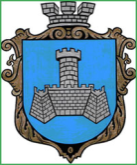 Українам. Хмільник  Вінницької областіР О З П О Р Я Д Ж Е Н Н Я МІСЬКОГО  ГОЛОВИ від  28 червня 2022 р.                                                                     №249-р                    Про проведення   позачерговогозасідання виконавчого комітетуХмільницької міської ради      Розглянувши  службову записку  начальника   Управління житлово-комунального господарства та комунальної власності Хмільницької міської ради Києнко Г.Г. від 28.06.2022 року,відповідно до п.п.2.2.3 пункту 2.2 розділу 2 Положення про виконавчий комітет Хмільницької міської ради 7 скликання, затвердженого  рішенням 46 сесії міської ради 7 скликання від 22.12.2017р. №1270, п.10 статті 9 Закону України «Про правовий режим воєнного стану», керуючись ст.42,ст.59 Закону України „Про місцеве самоврядування в Україні”:Провести  позачергове засідання виконавчого комітету  Хмільницької міської ради 28.06.2022 року о 12.00 год., на яке винести  питання:2.Загальному відділу Хмільницької міської ради(І.Белза) довести це  розпорядження до членів виконавчого комітету Хмільницької міської ради та всіх зацікавлених суб’єктів.3.Контроль за виконанням цього розпорядження залишаю за собою.              Міський голова                         Микола ЮРЧИШИНС.МаташО.ПрокоповичН.Буликова1Про внесення змін та доповнень до Програми утримання дорожнього господарства на території населених пунктів Хмільницької міської територіальної громади на 2021-2025 роки, затвердженої рішенням 80 сесії міської ради 7 скликання від 31.08.2020 року №2725 (зі змінами)  Про внесення змін та доповнень до Програми утримання дорожнього господарства на території населених пунктів Хмільницької міської територіальної громади на 2021-2025 роки, затвердженої рішенням 80 сесії міської ради 7 скликання від 31.08.2020 року №2725 (зі змінами)  Доповідає: Києнко Галина Григорівна                                                   Начальник Управління житлово-комунального господарства та комунальної власності Хмільницької міської ради            2Про внесення змін до Порядку використання коштів місцевого бюджету Хмільницької міської територіальної громади, передбачених на фінансування заходів, передбачених у Програмі утримання дорожнього господарства на території населених пунктів Хмільницької міської територіальної громади на 2021-2025 роки (зі змінами)Про внесення змін до Порядку використання коштів місцевого бюджету Хмільницької міської територіальної громади, передбачених на фінансування заходів, передбачених у Програмі утримання дорожнього господарства на території населених пунктів Хмільницької міської територіальної громади на 2021-2025 роки (зі змінами)Доповідає:  Києнко Галина Григорівна                                  Начальник Управління житлово-комунального господарства та комунальної власності Хмільницької міської ради     3Про внесення змін до рішення виконавчого комітету Хмільницької міської ради від 26.05.2022 року №232 «Про затвердження переліку закупівель товарів, робіт і послуг, що здійснюються в умовах воєнного стану» Про внесення змін до рішення виконавчого комітету Хмільницької міської ради від 26.05.2022 року №232 «Про затвердження переліку закупівель товарів, робіт і послуг, що здійснюються в умовах воєнного стану» Доповідає: Києнко Галина Григорівна                                   Начальник Управління житлово-комунального господарства та комунальної власності Хмільницької міської ради        